Dates: June 27-29, 2017Times: 8:45-3:00Location: UCI Center for Educational PartnershipsCost: $350	For an additional cost, teachers can earn 2 units through UCI Extension.Join the UCI History Project to start the summer reenvisioning, revamping, and revising the first unit in the 10th Grade World History course. This institute will introduce teachers to the changes in the new California History­Social Science Framework for 10th grade and link it to the Standards 10.1 and 10.2.  We will offer teachers resources to contextualize absolutism, consider the importance of Enlightenment thought, and create curriculum on democratic revolutions. The institute will include content presentations by historians, primary and secondary resources, literacy strategies aligned to Common Core, and time to collaborate. Teachers can also earn UCI Extension Credit.Topics:	*10th Grade Modern World History Framework 	*Inquiry Questions to shape the year and unit 1	* Revolutions in world history and Citizenship in world history	*The French Revolution in World History presentation by Dr. Ian CollerTo Register: 	Online using a credit cardhttps://secure.touchnet.net/C21570_ustores/web/product_detail.jsp?PRODUCTID=508	Using a purchase order or check fill out the form belowFor more information, contact Nicole Gilbertson at gilbertn@uci.edu or 949-824-2057Teacher name:Teacher school and district:Teacher email:Send purchase order or check to:Nicole GilbertsonUCI History Project120 Theory Ste. #150Irvine, CA 92697From Divine Right to Natural Rights10th Grade Summer InstituteUCI 2017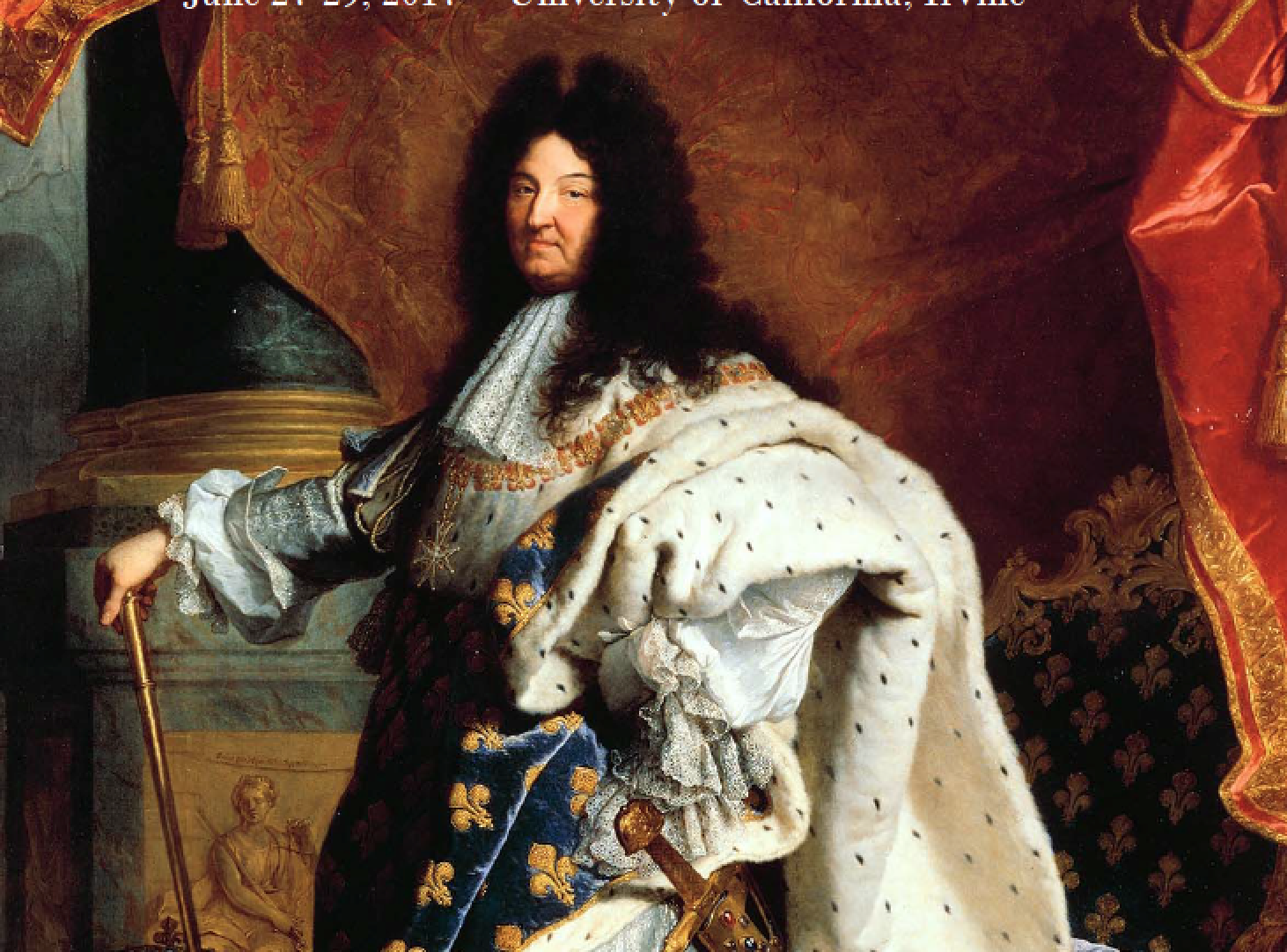 